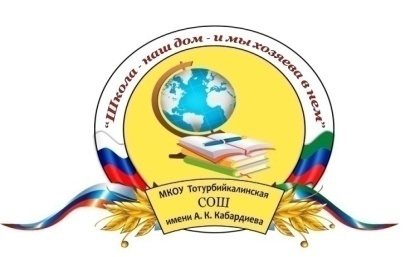 РЕСПУБЛИКА ДАГЕСТАНМУНИЦИПАЛЬНОЕ ОБРАЗОВАНИЕ «ХАСАВЮРТОВСКИЙРАЙОН»МБОУ «Тотурбийкалинская СОШ им. А.К. Кабардиева»368024, с. Тотурбийкала,  ул. Арслана Кабардиева, 1               E-mail.ru - toturbijkala_sosh@mail.ru   ИНН - 0534021977 ОГРН - 1020501766625                                                 ПРИМЕРНАЯДОПОЛНИТЕЛЬНАЯ ОБЩЕРАЗВИВАЮЩАЯ ПРОГРАММА«Робототехника»Направленность:техническаяУровень программы:ознакомительно- базовыйВозраст учащихся:7 -10 летСрок реализации:3 месяца (72 часа)Автор – составитель:Дагирова И.А.ВведениеЗа последние годы успехи в робототехнике и автоматизированных системах изменили личную и деловую сферы нашей жизни. Сегодня промышленные, обслуживающие и домашние роботы широко используются на благо экономик ведущих мировых держав: выполняют работы более дёшево, с большей точностью и надёжностью, чем люди, используются на вредных для здоровья и опасных для жизни производствах. Роботы широко используются в транспорте, в исследованиях Земли и космоса, в хирургии, в военной промышленности, при проведении лабораторных исследований, в сфере безопасности, в массовом производстве промышленных товаров и товаров народного потребления. Роботы играют всё более важную роль в жизни, служа людям и выполняя каждодневные задачи. Интенсивная экспансия искусственных помощников в нашу повседневную жизнь требует, чтобы пользователи обладали современными знаниями в области управления роботами, что позволит быстро развивать новые, умные, безопасные и более продвинутые автоматизированные и роботизированные системы.Раздел1. «Пояснительная записка»Данная программа является научно-технической направленности, т.к. вовремена робототехники и компьютеризации, ребенка необходимо учить решать задачи с помощью автоматов, которые он сам может спроектировать, защищать свое решение и воплотить его в реальной модели, т.е. непосредственно сконструировать и запрограммировать. Эффективности данной программы будет способствовать сетевой формат взаимодействия организации дополнительного образования с индивидуальным предпринимателем.Уровень программы – ознакомительно – базовый. Группы имеют постоянный состав численностью 10человек. Возраст учащихся с 7до 10 лет. Набор детей – свободный, без предъявления требований к знаниям и умениям в области программирования и проектирования.Режим работы - программа рассчитана на 3 месяца-72 часа (занятия проходят три раза в неделю по 2 часа).В течении учебного процесса предусматривается два практических блока на базе партнера с использованием материально-технической базы и его оборудования. Новизна программы заключена в том, что в процесс обучения включена проектная деятельность с использованием компьютерных технологий и сетевого формата.Актуальность развития этой темы заключается в том, что в настоящий момент в России развиваются нанотехнологии, электроника, механика и программирование. Т.е. созревает благодатная почва для развития компьютерных технологий и робототехники. Успехи страны в XXI веке будут определять не природные ресурсы, а уровень интеллектуального потенциала, который определяется уровнем самых передовых на сегодняшний день технологий. Уникальность образовательной робототехники заключается в возможности объединить конструирование и программирование в одном курсе, а также использование сетевой формы взаимодействия, что способствует интегрированию преподавания информатики, математики, физики, черчения, естественных наук с развитием инженерного мышления, через техническое творчество. Техническое творчество — мощный инструмент синтеза знаний, закладывающий прочные основы системного мышления. Таким образом, инженерное творчество и лабораторные исследования — многогранная деятельность, которая должна стать составной частью повседневной жизни каждого обучающегося.Педагогическая целесообразность этой программы заключается в том, что она является целостной и непрерывной в течении всего процесса обучения, и позволяет школьнику шаг за шагом раскрывать в себе творческие возможности и самореализоваться в современном мире. В процессе конструирования и программирования дети получат дополнительное образование в области физики, механики, электроники и информатики.Цель программы – обучение учащихся основам робототехники, программирования. Развитие творческих способностей в процессе конструирования и проектирования.Для достижения поставленной цели необходимо решить следующие задачи:Образовательные:дать первоначальные знания о конструкции робототехнических устройств;научить приемам сборки и программирования робототехнических устройств;сформировать общенаучные и технологические навыки конструирования и проектирования;ознакомить с правилами безопасной работы с инструментамиРазвивающие:развитие творческой инициативы и самостоятельность;развитие психофизиологических качеств учеников: память, внимание, способность логически мыслить, анализировать, концентрировать внимание на главном;развитие умения излагать мысли в четкой логической последовательности, отстаивать свою точку зрения, анализировать ситуацию и самостоятельно находить ответы на вопросы путем логических рассуждений.использование сетевого взаимодействия при организации практических и итоговых занятийВоспитательные: сформировать творческое отношение к выполняемой работе;воспитать умение работать в коллективе, эффективно распределять обязанности;воспитать трудолюбие, аккуратность, усидчивость, терпение, умение довести дело до конца, взаимопомощи при выполнении работы.Планируемые результаты:Учащиеся должны знать:правила безопасной работы;конструктивные особенности различных моделей, сооружений и механизмов;компьютерную среду, включающую в себя графический язык программирования;виды подвижных и неподвижных соединений в конструкторе;конструктивные особенности различных роботов;порядок создания алгоритма программы, действия робототехнических средств;как использовать созданные программы;самостоятельно решать технические задачи в процессе конструирования роботов (планирование предстоящих действий, самоконтроль, применять полученные знания, приемы и опыт конструирования с использованием специальных элементов, и других объектов и т.д.);создавать реально действующие модели роботов при помощи специальных элементов по разработанной схеме, по собственному замыслу;создавать программы на компьютере для различных роботов;корректировать программы при необходимости.Учащиеся должны уметь:принимать или намечать учебную задачу, ее конечную цель.проводить сборку робототехнических средств;создавать программы для робототехнических средств;прогнозировать результаты работы;рационально выполнять задание;руководить работой группы или коллектива;представлять одну и ту же информацию различными способами.Раздел2. «Содержание программы»Учебно – тематический планСодержание учебного планаТема 1. Вводное занятие (2часа)Теория (2 ч.). Правила техники безопасности.Рассказ о развитии робототехники в мировом сообществе и в частности в России в игровой форме. Показ видео роликов о роботах и роботостроении.Тема 2.Знакомство с деталями конструктора (2часа)Теория (1 ч.).Основные названия и назначений деталей конструктора. Назначения и единицы измерения датчиков.Практика (1 ч.). Ознакомление с микрокомпьютером NXT и его использование на практике.Тема 3. Программа LegoMindstorm (2часа)Теория (1 ч.).Знакомство с запуском программы, ее интерфейсом, команды и палитры инструментов. Практика (1 ч.). Работа с программой и подключение NXT к компьютеру.Тема 4. Понятие команды, программа и программирование (2часа)Теория (1 ч.).Визуальные языки программирования. Раздел программы, уровни сложности.Практика (1 ч.). Знакомство с RCX. Передача и запуск программы. Окно инструментов. Изображение команд в программе и на схеме.Тема 5. Дисплей, использование дисплея NXT (4часа)Теория (1 ч.).Общая характеристика дисплеяNXT.Практика (3 ч.). Использование дисплея NXT, созданиеанимации.Тема 6. Знакомство с моторами и датчиками. Тестирование моторов и датчиков (4часа)Теория (1 ч.).Характеристика серводвигателя. Устройство и применение.Практика (3 ч.).Устройство и применение датчиков освещенности, звука, касания, ультразвукового датчика. Тестирование моторов и датчиков.Тема 7. Сборка робота по инструкции (4часа)Теория (1 ч.).Обучающие видеоуроки по сборке модели по технологическим картам.Практика (3 ч.).Составление простой программы для модели, используя встроенные возможности NXT.Тема 8. Программное обеспечение NXT. Создание простейшей программы (4часа)Теория (1 ч.).Обучающие видеоуроки по составлению программ. Практика (3 ч.).Составление простых программ по линейным и псевдолинейным алгоритмам.Тема 9. Управление одним мотором (4часа)Теория (1 ч.).Общая характеристика команды «Жди», наглядные видеоуроки ее использования.Практика (3 ч.). Движение вперёд-назад. Использование команды «Жди». Загрузка программ в NXT.Тема 10. Составление программ, включающих в себя ветвление в среде NXT-G (4часа)Теория (1 ч.).Отображение параметров настройки блока и ее характеристика.Практика (3 ч.).Добавление блоков в блок «Переключатель». Настройка блока «Переключатель».Тема 11.Самостоятельная творческая работа учащихся (2часа)Практика (2 ч.). Использование полученных знаний и создание собственного робота под наблюдением педагога.Тема 12.Управление двумя моторами (4часа)Теория (1 ч.).Ознакомление с палитрой команд и окна диаграммы.Практика (3 ч.).Использование палитры инструментов.Тема 13. Использование датчика касания (2часа)Теория (1 ч.).Характеристика датчиков касания и двухступенчатых программ.Практика (1 ч.).Создание двухступенчатых программ.Сохранение и загрузка программ.Тема 14.Использование датчика звука (2часа)Теория (1 ч.).Характеристика датчиков звука инастройка концентратора данных блока «Звук».Практика (1 ч.). Подача звуковых сигналов при касании.Тема 15.Использование датчика освещённости (4часа)Теория (1 ч.).Общая характеристика датчиков освещенности и их использование.Практика (3 ч.).Создание многоступенчатых программ.Тема 16.Блок «Bluetooth» (2часа)Теория (1 ч.).Общая характеристика блока «Bluetooth». Практика (1 ч.). Включение/выключение. Установка и закрытие соединения. Тема 17.Работа в интернете (2часа)Практика (2 ч.).Поиск информации о LEGO-состязаниях, описаний моделей.Тема 18.Составление программ для «Движение по линии» (4часа)Теория (1 ч.).Характеристика и способы её составления.Практика (3 ч.). Составление программы и её испытание.Тема 19.Составление программ для «Кегель ринг» (4часа)Теория (1 ч.).Общая характеристика программы и ее наглядное применение при помощи обучающих видеоуроков.Практика (3 ч.). Создание программы и её испытание.Тема 20. Разработка конструкции для соревнований «RealSteel» (8часов)Теория (2 ч.).Ознакомление с положением конкурса, его правилами и формами реализации. Повторение всего пройденного материала. Ответы на интересующие вопросы.Практика (6 ч.). Совершенствование конструкций, созданных на период всего обучения, устранение неисправностей. Испытание конструкций и программ с использованием материально-технических средств партнера.Тема 21. Защита индивидуальных и коллективных проектов(6 часов)Практика (6 ч.). Совершенствование конструкций, созданных на период всего обучения и их защита на уровне проектных работс использованием материально-технических средств партнера.Раздел 3. «Формы аттестации и оценочные материалы»Формы подведения итогов реализации программыДля определения результативности освоения программы, обучающиеся проходят промежуточную и итоговую аттестацию. Промежуточныйаттестация уровня усвоения материала осуществляется по результатам выполнения обучающихся практических заданий. Итоговаяаттестациязнаний и умений детей реализуется в форме соревнований (конкурсу) по робототехнике и проектных работс использованием материально-технических средств партнера.Программой предусмотрен также мониторинг освоения результатов работы по таким показателям как развитие личных качеств обучающихся, развитие социально значимых качеств личности, уровень общего развития и уровень развития коммуникативных способностей.Формами и методами отслеживания является: педагогическое наблюдение, анализ самостоятельных и творческих работ, беседы с детьми, отзывы родителей.Описание средств контроляДля определения достижений, учащихся по окончании программы проводится итоговое тестирование, позволяющее выявить уровень приобретенных знаний и навыков. (Приложение 1) Раздел 4. «Организационно-педагогические условия реализации программы» Принцип организации занятийОрганизация работы с продуктами LEGO Mindstormбазируется на принципе практического обучения. Учащиеся сначала обдумывают, а затем создают различные модели. При сборке моделей, учащиеся не только выступают в качестве юных исследователей и инженеров, но ещё и вовлечены в игровую деятельность. Играя с роботом, школьники с лёгкостью усваивают знания из естественных наук, технологии, математики, не боясь совершать ошибки и исправлять их.Формы проведения занятийТрадиционными формами проведения занятий являются: беседа, лекции, обучающие видеоуроки. Основная форма деятельности учащихся – это самостоятельная интеллектуальная и практическая деятельность, в сочетании с групповой, индивидуальной и проектной формой работы школьниковс использованием материально-технических средств партнера.Материально-техническое обеспечение программыНабор для конструирования моделей и узлов (основы механики)Набор для конструирования моделей и узлов (источники энергий)Набор для конструирования моделей и узлов (пневматика)Аккумуляторная батареяЭлектромотор тип 2 Набор для изучения программирования на языке JavaScriptКомплект полей Стол для сборки роботовПрограмма разработана в соответствии со следующими нормативноправовыми документами:Концепция развития дополнительного образования детей(утверждена распоряжением Правительства Российской Федерации от 4сентября 2014 г. №1726-р);Федеральный закон "Об образовании в Российской Федерации" от 29.12.2012 N 273-ФЗ;Приказ Минобрнауки РФ от 29 августа 2013 г. № 1008 «Обутверждении порядка организации и осуществления образовательнойдеятельности по дополнительным общеобразовательным программам»;Письмо Минобрнауки РФ от 14 декабря 2015 г. № 09-3564 «Овнеурочной деятельности и реализации дополнительныхобщеобразовательных программ»; (ссылка на ст.34, часть 1 п.7 ФЗ № 273);Письмо Минобрнауки РФ от 18 ноября 2015г. № 09-3242«Методические рекомендации по проектированию общеобразовательныхпрограмм»;СанПин 2.4.4.3172-14: «Санитарно-эпидемиологические требования кустройству, содержанию и организации режима работы образовательныхорганизаций дополнительного образования детей», утверждённыйпостановлением Главного государственного санитарного врача РФ от 4 июля 2014 года № 41;Приказ Минтруда и социальной защиты РФ «Об утверждениипрофессионального стандарта «Педагог дополнительного образованиядетей и взрослых» от 08.09.2015 №613н;Локальные акты Учреждения;Письмо Минпросвещения от 28.06.2019г № МР-81/02 ВН «Методические рекомендации для субъектов Российской Федерации по вопросам реализации основных и дополнительных общеобразовательных программ в сетевой форме».СПИСОК ИСПОЛЬЗОВАННОЙ ЛИТЕРАТУРЫБелиовская Л.Г., Белиовский А.Е. Программируем микрокомпьютер NXT в LabVIEW. – М.: ДМК, 2010, 278 стр.;Козлова Л.Г., «Робототехника в образовании»;Дистанционный курс «Конструирование и робототехника» ЛЕГО-лаборатория (ControlLab):Справочное пособие, - М.: ИНТ, 1998, 150 стр.;Ньютон С. Брага. Создание роботов в домашних условиях. – М.: NT Press, 2007, 345 стр.СПИСОК ЛИТЕРАТУРЫ ДЛЯ ДЕТЕЙПервоРобот NXT 2.0: Руководство пользователя. – Институт новых технологий;Применение учебного оборудования. Видеоматериалы. – М.: ПКГ «РОС», 2012;Программное обеспечение LEGO Education NXT v.2.1.;Рыкова Е. А. LEGO-Лаборатория (LEGO ControlLab). Учебно-методическое пособие. – СПб, 2001, 59 стр.Чехлова А. В., Якушкин П. А.«Конструкторы LEGO DAKTA в курсеинформационных технологий. Введение в робототехнику». - М.: ИНТ, 2001 г.Филиппов С.А. Робототехника для детей и родителей. С-Пб, «Наука», 2011г.ИНТЕРНЕТ РЕСУРСЫhttp://www.robot.ru Портал Robot.Ru Робототехника и Образование.http://learning.9151394.ruhttp://www.openclass.ru/wiki-pages/123792http://russos.livejournal.com/817254.htmlКаталог сайтов по робототехнике - полезный, качественный и наиболее полный сборник информации о робототехнике. [Электронный ресурс] — Режим доступа: свободный http://robotics.ru/.Календарно – учебный графикПриложение 1Итоговый тест по программе «Робототехника»(необходимо выбрать правильный ответ)1. Для обмена данными между EV3 блоком и компьютером используется…WiMAXPCI портWI-FIUSB портВерным является утверждение…блок EV3 имеет 5 выходных и 4 входных портаблок EV3 имеет 5 входных и 4 выходных портаблок EV3 имеет 4 входных и 4 выходных портаблок EV3 имеет 3 выходных и 3 входных порта
Устройством, позволяющим роботу определить расстояние до объекта и реагировать на движение, является…Ультразвуковой датчикДатчик звукаДатчик цветаГироскоп
Сервомотор – это…устройство для определения цветаустройство для движения роботаустройство для проигрывания звукаустройство для хранения данных
К основным типам деталей LEGO MINDSTORMS относятся…шестеренки, болты, шурупы, балкибалки, штифты, втулки, фиксаторыбалки, втулки, шурупы, гайкиштифты, шурупы, болты, пластины
Для подключения датчика к EV3 требуется подсоединить один конец кабеля к датчику, а другой…к одному из входных (1,2,3,4) портов EV3оставить свободнымк аккумуляторук одному из выходных (A, B, C, D) портов EV3Для подключения сервомотора к EV3 требуется подсоединить один конец кабеля к сервомотору, а другой…к одному из выходных (A, B, C, D) портов EV3в USB порт EV3к одному из входных (1,2,3,4) портов EV3оставить свободнымБлок «независимое управление моторами» управляет…двумя сервомоторамиодним сервомоторомодним сервомотором и одним датчикомНаибольшее расстояние, на котором ультразвуковой датчик может обнаружить объект…50 см.100 см.3 м.250 см.Для движения робота вперед с использованием двух сервомоторов нужно…задать положительную мощность мотора на блоке «Рулевое управление»задать отрицательную мощность мотора на блоке «Рулевое управление»задать положительную мощность мотора на блоке «Большой мотор»задать отрицательную мощность мотора на блоке «Большой мотор»Для движения робота назад с использованием двух сервомоторов нужно…задать положительную мощность мотора на блоке «Рулевое управление»задать отрицательную мощность мотора на блоке «Рулевое управление»задать положительную мощность мотора на блоке «Большой мотор»задать отрицательную мощность мотора на блоке «Большой мотор»Принята на заседаниипедагогического советаПротокол №___от «___» ______20__года«Утверждаю» Руководитель образовательной организации_________Кабардиеа Ф.К.Приказ №___от «___» ______20__года№Наименование раздела,ТемаВсегоТеорияПрактика(интерактивныезанятия)Формы аттестации(контроля)Вводное занятие22-Игровая программаЗнакомство с деталями конструктора211Практическая работаПрограмма LegoMindstorm211Педагогическое наблюдение, опросПонятие команды, программа и программирование211Педагогическое наблюдение, опросДисплей, использование дисплея NXT.413Педагогическое наблюдение, опросЗнакомство с моторами и датчиками. Тестирование моторов и датчиков413Педагогическое наблюдение, опросСборка робота по инструкции413Зачетная практическая работаПрограммное обеспечение NXT. Создание простейшей программы.414Педагогическое наблюдение, опросУправление одним мотором. Движение вперёд-назад.Использование команды «Жди»Загрузка программ в NXT413Педагогическое наблюдение, опросСоставление программ включающих в себя ветвление в среде NXT-G413Зачетная практическая работаСамостоятельная творческая работа учащихся2-2Самостоятельная работаУправление двумя моторами. Езда по квадрату. Парковка413Педагогическое наблюдение, опросИспользование датчика касания. Обнаружения касания211Педагогическое наблюдение, опросИспользование датчика звука. Создание двухступенчатых программ211Педагогическое наблюдение, опросИспользование датчика освещённости. Калибровка датчика. Обнаружение черты. Движение по линии413Педагогическое наблюдение, опросБлок «Bluetooth», установка соединения.Загрузка с компьютера211Педагогическое наблюдение, опросРабота в Интернете. Поиск информации о LEGO-состязаниях, описаний моделей2-2Коллективная работаСоставление программ для «Движение по линии»413Педагогическое наблюдение, опросСоставление программ для «Кегель ринг»413Педагогическое наблюдение, опросКонкурс по разработке конструкции для соревнований «RealSteel»826Практическая работаЗащита индивидуальных и коллективных проектов6-6СоревнованияИтого:722052№МесяцЧислоВремя проведения занятийФорма занятийКол-вочасовТема занятийМестопроведенияФорма контролятеория2Тема 1. Вводное занятие Рассказ о робототехнике в Россиикабинетбеседатеорияпрактика11Тема 2. Знакомство с деталями конструктора Основные названия и назначений деталей конструктораИспользование микрокомпьютера NXT на практикекабинетпедагогическое наблюдениетеорияпрактика11Тема 3. Программа LegoMindstormЗнакомство с запуском программыРабота с программой и подключение NXT к компьютерукабинетпедагогическое наблюдение, опростеорияпрактика11Тема 4. Понятие команды, программа и программированиеВизуальные языки программированияЗнакомство с RCX. Передача и запуск программыкабинетпедагогическое наблюдение, опростеорияпрактика11Тема 5. Дисплей, использование дисплея NXTОбщая характеристика дисплеяNXTИспользование дисплея NXT, создание анимациикабинетпедагогическое наблюдение, опроспрактика2Тема 5. Дисплей, использование дисплея NXTСоздание анимациикабинетпедагогическое наблюдение, опростеорияпрактика11Тема 6. Знакомство с моторами и датчикамиХарактеристика серводвигателя. Устройство и применениеУстройство и применение датчиков освещенности, звука, касаниякабинетпедагогическое наблюдение, опроспрактика2Тема 6. Знакомство с моторами и датчикамиТестирование моторов и датчиковкабинетпедагогическое наблюдение, опростеорияпрактика11Тема 7. Сборка робота по инструкции Обучающие видеоуроки по сборке модели по технологическим картамСоставление простой программы для модели, используя встроенные возможности NXTкабинетзачетная практическая работапрактика2Тема 7. Сборка робота по инструкции Составление простой программы для модели, используя встроенные возможности NXTкабинетзачетная практическая работатеория практика11Тема 8. Программное обеспечение NXT. Создание простейшей программы Обучающие видеоуроки по составлению программСоставление простых программ по линейным и псевдолинейным алгоритмамкабинетпедагогическое наблюдение, опроспрактика2Тема 8. Программное обеспечение NXT. Создание простейшей программы Составление простых программ по линейным и псевдолинейным алгоритмамкабинетпедагогическое наблюдение, опростеорияпрактика11Тема 9. Управление одним моторомОбщая характеристика команды «Жди», наглядные видеоуроки ее использованияДвижение вперёд-назадкабинетпедагогическое наблюдение, опроспрактика2Тема 9. Управление одним моторомИспользование команды «Жди». Загрузка программ в NXTкабинетпедагогическое наблюдение, опростеорияпрактика11Тема 10. Составление программ, включающих в себя ветвление в среде NXT-GОтображение параметров настройки блока и ее характеристикаДобавление блоков в блок «Переключатель»кабинетзачетная практическая работапрактика2Тема 10. Составление программ, включающих в себя ветвление в среде NXT-GНастройка блока «Переключатель»кабинетпедагогическое наблюдение, опроспрактика2Тема 11. Самостоятельная творческая работа учащихсяИспользование полученных знаний и создание собственного робота под наблюдением педагогакабинетзачетная практическая работатеорияпрактика11Тема 12. Управление двумя моторамиОзнакомление с палитрой команд и окна диаграммыИспользование палитры инструментовкабинетпедагогическое наблюдение, опроспрактика2Тема 12. Управление двумя моторамиИспользование палитры команд и окна диаграммыкабинетпедагогическое наблюдение, опростеорияпрактика11Тема 13. Использование датчика касанияХарактеристика датчиков касания идвухступенчатых программСоздание двухступенчатых программ. Сохранение и загрузка программкабинетпедагогическое наблюдение, опростеорияпрактика11Тема 14. Использование датчика звукаХарактеристика датчиков звука инастройка концентратора данных блока «Звук»Подача звуковых сигналов при касаниикабинетпедагогическое наблюдение, опростеорияпрактика11Тема 15. Использование датчика освещённостиОбщая характеристика датчиков освещенности и их использованиеСоздание многоступенчатых программкабинетпедагогическое наблюдение, опроспрактика2Тема 15. Использование датчика освещённостиСоздание многоступенчатых программкабинетпедагогическое наблюдение, опростеорияпрактика11Тема 16. Блок «Bluetooth» Общая характеристика блока «Bluetooth»Включение/выключение. Установка и закрытие соединениякабинетпедагогическое наблюдение, опроспрактика2Тема 17. Работа в интернетеПоиск информации о LEGO-состязаниях, описаний моделейкабинетпедагогическое наблюдениетеорияпрактика11Тема 18. Составление программ для «Движение по линии»Характеристика и способы её составленияСоставление программы и её испытаниекабинетпедагогическое наблюдение, опроспрактика2Тема 18. Составление программ для «Движение по линии»Составление программ, испытание,  выбор оптимальной программыкабинетпрактическая работатеорияпрактика11Тема 19. Составление программ для «Кегель ринг»Общая характеристика программы и ее наглядное применение при помощи обучающих видеоуроковСоздание программы и её испытаниекабинетпедагогическое наблюдение, опроспрактика2Тема 19. Составление программ для «Кегель ринг»Составление программы, испытание,  выбор оптимальной программыкабинетпрактическая работатеорияпрактика11Тема 20. Разработка конструкции для соревнований «RealSteel»Ознакомление с положением конкурса, его правилами и формами реализацииСовершенствование конструкций, созданных на период всего обучения, устранение неисправностейв рамках сетевого взаимодействия с ИП на его базепрактическая работатеорияпрактика11Тема 20. Разработка конструкции для соревнований «RealSteel»Повторение всего пройденного материала. Ответы на интересующие вопросыИспытание конструкций и программкабинетпрактическая работапрактика2Тема 20. Разработка конструкции для соревнований «RealSteel»Устранение неисправностей, испытание конструкций и программкабинетзачетная практическая работапрактика2Тема 20. Разработка конструкции для соревнований «RealSteel»Совершенствование конструкции, испытание конструкций и программкабинетзачетная практическая работапрактика2Тема 21. Защита индивидуальных и коллективных проектовИспытание конструкции и программ, устранение неисправностейкабинетзачетная практическая работапрактика2Тема 21. Защита индивидуальных и коллективных проектовСовершенствование конструкции, испытание конструкций и программкабинетзачетная практическая работапрактика2Тема 21. Защита индивидуальных и коллективных проектовЗащита индивидуальных и коллективных проектовв рамках сетевого взаимодействия с ИП на его базезачетная практическая работа